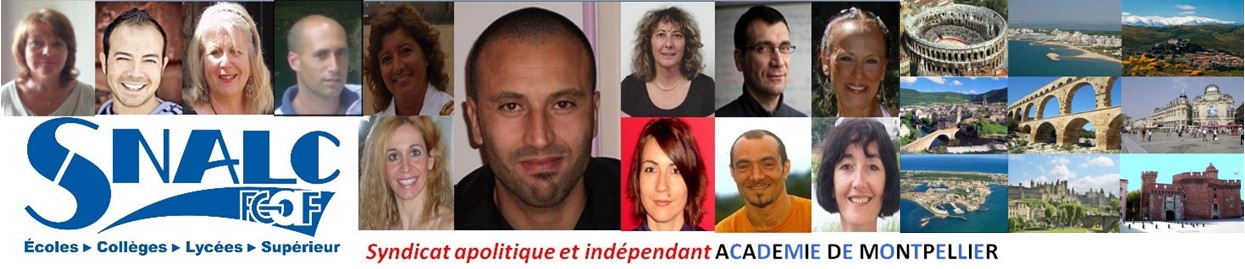 Année 2014Barre d’entréeDiscipline : SII ENERGIE / L1412DépartementBarèmeAude826GardXHéraultXLozèreXPyrénées OrientalesXZRBarèmeCarcassonneXNarbonneXAlèsXNîmesXBéziersXMontpellierXMendeXPerpignanXPradesX